HVIDEBÆKSPEJDERNE09. februar 2021Hvidebækspejdernes udviklingsplanVores vision erat vi vil give spejderne en hel spejdertid, dvs. fra Familiespejd til senior.Vores mission erAt vi vil lave så godt og udviklende spejderarbejde som muligt med de ressourcer og muligheder, vi har. At vi har en rød tråd i spejderarbejdet igennem hele deres spejdertid.Vi gør det ved at tage udgangspunkt i spejderlommebøgerne og spejderfærdighederne.At vi vil sikre en god kommunikation imellem børn, forældre og ledere.Vi gør det ved at have en god dialog med forældrene og inddrage dem i arbejdet og aktiviteterne omkring Hvidebækspejderne, herunder at deltage i arbejdet med tømning af Spildopmagernes containere på Genbrugspladsen i Kalundborg.At vi har en anerkendende tilgang til spejderne.Vi gør det ved at møde spejderne i forhold til den enkeltes udviklingsniveau. At vi tilbyder kurser til spejdere og ledere via korpsets kurser.At vi sørger for at have gode fysiske og psykiske rammer til spejderarbejdetVi gør det ved at sørge for tidssvarende faciliteter, -ved at udvikle og modernisere.At have fokus på arbejdsmiljø, for såvel spejdere som ledere.At have fokus på sikkerheden i og omkring gruppen.At vi lærer spejderne at færdes i naturen.Vi gør det ved at bruge lokalområdet med skov og strand.At vi støtter og vejleder spejderne i at klare ting selvstændigt.Vi gør det ved, at spejderne får opgaver med udfordringer tilpasset den enkeltes udviklingsniveau. At vi lærer spejderne sammenhold, godt kammeratskab og samarbejde.Vi har det sjovt, når vi er af sted på ture og til de ugentlige spejdermøder. Vi afholder gruppeweekend min. 1 gang om året.Vi har fokus på opdeling af patruljer på tværs af grenene ved fællesarrangementer ud fra princippet børn lærer børn.Vi hjælper og støtter spejderne til det, de hver især er gode til på deres niveau. Vi vil arbejde på at tiltrække flere spejdere og flere ledere. Det gør vi ved, at:synliggøre os i lokalsamfundet.Deltage i det lokale Sct. Hans arrangement – Sct. Hans i børnehøjde.Deltage i det lokale julemarked og juletræstænding.Indslag i de lokale medier.Udvikling af vores hjemmeside.Styrke vores tilstedeværelse på de sociale medier. Afholde 12 “kom og lav mad på bål” for voksne, i løbet af 2021. Afholde sov-ude-arrangement, med invitation af andre end udover vores egne medlemmer. 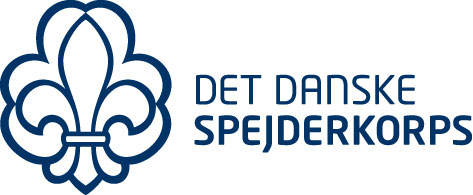 